Resultat: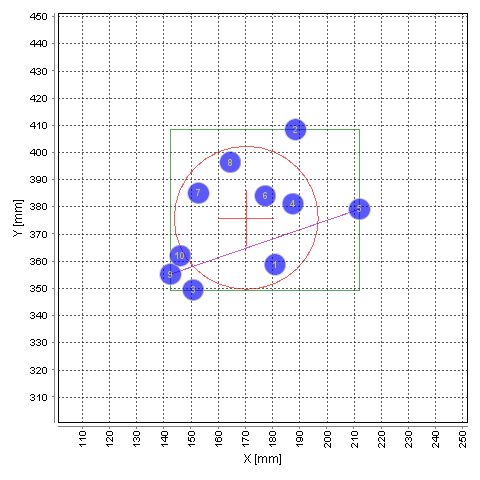 Dato:Nov 5, 2019 11:32:59 AMType af måling:Type 7 @ 200 meterVægt:10,69 gramLOT Nr.:RWS HITNo. x [mm] y [mm] V_T200.00 [m/s] E_T [J] Vo [m/s] 1  181.0358.7686.762077.58820.742  188.5408.4682.172049.91815.903  150.8349.4685.452069.67819.874  187.6381.1687.742083.53819.085  212.0379.1682.722053.22816.196  177.4384.0680.922042.36813.657  152.8385.0682.432051.47813.758  164.5396.4684.382063.19815.139  142.5355.2683.472057.70816.1110  146.1362.0681.012042.94814.74MEAN 170.3375.9683.712059.16816.52MAX 212.0408.4687.742083.53820.74MIN 142.5349.4680.922042.36813.65RANGE 69.559.06.8341.177.09STDEV 22.619.12.3414.092.52Evaluation Value[mm] Impact Mean Point X170.3Impact Mean Point Y375.9Mean Radius26.5Group Rectangle Width69.5Group Rectangle Height59.0Largest Distance73.5